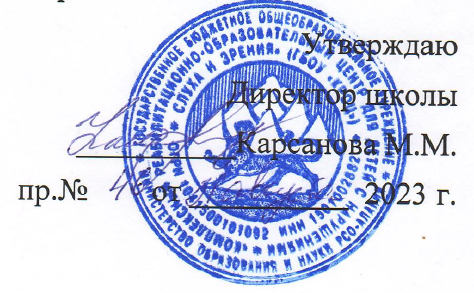 План работы Управляющего совета ГБОУ КРОЦ на 2023 - 2024 учебный годВремя проведенияМероприятиеСентябрь  20231.  Утверждение изменений в составе УС. Определение состава комиссий Управляющего совета на 2023-2024 учебный год2. Организация образовательного процесса в 2023/2024 учебном году. Согласование локальных актов.3. Организация школьного питания.4. Рассмотрение материалов самообследования и подготовка публичного отчёта администрации школы.       5. Принятие плана работы Управляющего совета на 2023-2024 учебный год6. Утверждение расстановки кадров на 2023-2024 учебный год
Ноябрь2023Предварительные результаты образовательной деятельности за I четверть уч. года.Анализ реализации образовательных программ.Обеспечение санитарных норм и безопасности обучающихся во время пребывания в школе. Отчёт о состоянии работы по организации безопасных условий обучения и воспитания.Обеспечение Интернет-безопасности. Защита персональных данных.Январь20241. Результаты учебной деятельности за I полугодие    2023-2024 учебного года.2. Развитие детского самоуправления.  Отчет  органов ученического самоуправления (подготовка к педсовету);3. Контроль качества образования4.Выполнение  правил  внутреннего  распорядка  персоналом  школы  с  точки зрения  сохранения  здоровья.Апрель20241. О  ходе  подготовки  и   проведения   промежуточной  аттестации  школьников.2. Рассмотрение  вопросов:-  о  работе  со  спонсорами  школы;-  о  поощрении  учащихся  школы  за  учебу  и  творческие  дела;-  утверждение  перечня  учебников,  используемых  в  образовательном     учреждении на предстоящий учебный год;- о  ходе  подготовки  к  проведению  ремонтных  работ  в  учреждении.3. Отчет и подведение итогов работы Управляющего совета Школы